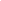 Опубликовано 24 апреля 2012 г.Распоряжение Правительства Российской Федерации от 17 апреля 2012 г. N 506-р г. Москва "Об утверждении Концепции государственной молодежной политики в субъектах Российской Федерации, входящих в Северо-Кавказский федеральный округ, до 2025 года"1. Утвердить прилагаемую Концепцию государственной молодежной политики в субъектах Российской Федерации, входящих в Северо-Кавказский федеральный округ, до 2025 года.

2. Рекомендовать федеральным органам исполнительной власти и органам исполнительной власти субъектов Российской Федерации при осуществлении своей деятельности руководствоваться положениями Концепции, утвержденной настоящим распоряжением.

Председатель
Правительства Российской Федерации
В. Путин

 Прим. ред: текст распоряжения опубликован в "Собрании законодательства РФ", 23.04.2012, N 17, ст. 2062.Концепция государственной молодежной политики в субъектах Российской Федерации, входящих в Северо-Кавказский федеральный округ, до 2025 годаI. Общие положения

Концепция государственной молодежной политики в субъектах Российской Федерации, входящих в Северо-Кавказский федеральный округ (далее - Концепция), разработана в целях реализации Стратегии социально-экономического развития Северо-Кавказского федерального округа до 2025 года, утвержденной распоряжением Правительства Российской Федерации от 6 сентября 2010 г. N 1485-р, с учетом Концепции долгосрочного социально-экономического развития Российской Федерации на период до 2020 года, утвержденной распоряжением Правительства Российской Федерации от 17 ноября 2008 г. N 1662-р, и Стратегии государственной молодежной политики в Российской Федерации, утвержденной распоряжением Правительства Российской Федерации от 18 декабря 2006 г. N 1760-р.

Концепция служит основой для организации работы органов государственной власти и местного самоуправления при решении вопросов, связанных с реализацией государственной молодежной политики в Северо-Кавказском федеральном округе.

Координация мероприятий по реализации Концепции осуществляется федеральным органом исполнительной власти, осуществляющим функции по выработке и реализации государственной политики и нормативно-правовому регулированию в сфере молодежной политики.


II. Особенности положения молодежи и состояние государственной молодежной политики в Северо-Кавказском федеральном округе

По данным Всероссийской переписи населения 2010 года, в Северо-Кавказском федеральном округе проживало 2,8 млн. молодых людей в возрасте от 14 до 30 лет, что составляет 30,5 процента общего числа жителей и является одним из самых высоких показателей в Российской Федерации. В целом по стране средняя доля молодежи в структуре численности населения не превышает 25,4 процента.

Этот фактор оказывает значительное влияние на социально-экономическое развитие Северо-Кавказского федерального округа и, с одной стороны, требует принятия комплекса дополнительных мер в экономике, в социальной, образовательной сферах, а также в сфере государственной молодежной политики, с другой стороны, он может стать значительным конкурентным преимуществом данного региона при условии рационального использования трудовых ресурсов и инновационного потенциала молодежи.

Данные социологических исследований показывают, что молодежь Северного Кавказа в настоящее время не удовлетворена своим положением, уровнем защиты своих прав и законных интересов, не уверена в будущем. К числу наиболее актуальных проблем молодые люди относят безработицу, коррупцию, рост преступности, распространение наркомании, алкоголизма, необеспеченность жильем, рост цен и инфляцию, межэтнические противоречия, уровень культуры и нравственности людей. На первое место молодежь ставит проблемы экономического характера и социально-экономической политики в целом. Не удовлетворены своим материальным положением более половины респондентов.

Вместе с тем для части молодежи характерны наряду с правовым нигилизмом и политической индифферентностью амбициозность жизненных целей и планов, завышенный уровень ожиданий и притязаний.

Проблемы молодежи осложняются тем, что Северо-Кавказский федеральный округ относится к числу наименее экономически развитых. По основным социально-экономическим показателям и уровню развития экономики округ заметно отстает от других федеральных округов. При этом ситуация в отдельных субъектах Российской Федерации, находящихся в пределах Северо-Кавказского федерального округа, существенно различается как из-за особенностей традиционного уклада, так и в связи с различной природой межэтнических, межрелигиозных и межконфессиональных проблем.

Молодежь в силу низкого социального статуса, недостаточного уровня образования, отсутствия социальных навыков и профессионального опыта оказывается наиболее незащищенной группой населения, нуждающейся в целенаправленной государственной поддержке в условиях, характеризующихся высоким уровнем безработицы, сложной криминогенной обстановкой и напряженной этнополитической ситуацией.

Актуальной проблемой становится обособленность молодежи от жизни страны в целом, ее замкнутость внутри этнических общностей. Вследствие этого молодые люди, будучи восприимчивыми к радикальным взглядам и моделям поведения как способу решения своих проблем, могут стать объектами воздействия со стороны националистических и религиозных экстремистов, стремящихся сформировать негативное отношение к представителям других этнических групп. В то же время опыт проведения межрегиональных и всероссийских мероприятий показывает стремление молодежи Северного Кавказа к интеграции в жизнь страны, межрегиональному и межкультурному взаимодействию и сотрудничеству.

В этих условиях эффективная государственная молодежная политика становится одним из определяющих факторов повышения стабильности политической и социально-экономической обстановки в Северо-Кавказском федеральном округе.

Реализация государственной молодежной политики в субъектах Российской Федерации, входящих в Северо-Кавказский федеральный округ, возложена на органы по делам молодежи. Число работников этих органов различно. Причем в отдельных регионах на одного сотрудника органа по делам молодежи приходится до 8-9 тысяч молодых людей в возрасте от 14 до 30 лет, тогда как в среднем по России этот показатель не превышает 3 тысяч.

Организацию работы с молодежью в субъектах Российской Федерации, входящих в Северо-Кавказский федеральный округ, обеспечивает 21 региональное учреждение органов по делам молодежи. В ряде регионов такие учреждения отсутствуют вообще, а материально-техническая база действующих учреждений значительно устарела, не соответствует потребностям молодежи и существенно ограничивает возможность приобретения ею актуальных навыков и компетенций.

Вовлечение молодежи в социальную практику обеспечивается в значительной мере через ее участие в работе молодежных общественных объединений. На территории округа работает более 150 молодежных объединений различной направленности, в деятельности которых принимает участие 652 тыс. человек (23,3 процента молодежи). Данный показатель соответствует среднему по Российской Федерации. Вместе с тем в большинстве субъектов Российской Федерации, входящих в Северо-Кавказский федеральный округ, не разработаны нормативные правовые акты и механизмы государственной поддержки инициатив общественных молодежных объединений.

Доля средств, выделяемых из бюджетов субъектов Российской Федерации, входящих в Северо-Кавказский федеральный округ, на реализацию государственной молодежной политики, в большинстве субъектов ниже, чем в среднем по России, а в отдельных - ниже аналогичного среднероссийского показателя в десятки раз.

Оценка современной ситуации позволяет сделать вывод о необходимости выработки нового стратегического подхода к реализации государственной молодежной политики в Северо-Кавказском федеральном округе, который должен предусматривать создание условий для социализации молодежи Северного Кавказа, развития ее творческого и интеллектуального потенциала, интеграции в жизнь страны.
Необходимыми условиями для повышения эффективности государственной молодежной политики в Северо-Кавказском федеральном округе являются совершенствование ее кадрового, научно-методического, нормативно-правового, информационного и финансового обеспечения, а также формирование инфраструктуры, соответствующей уровню и сложности стоящих перед отраслью задач.


III. Цель и принципы государственной молодежной политики в Северо-Кавказском федеральном округе

Целью государственной молодежной политики в субъектах Российской Федерации, входящих в Северо-Кавказский федеральный округ, является создание правовых, экономических и организационных условий для гармоничного развития, эффективной социализации, успешной самореализации, формирования общероссийской гражданской идентичности молодежи, реализации ее инновационного потенциала в интересах устойчивого развития России.

Достижение указанной цели в значительной мере зависит от успешного решения задач социально-экономического развития Северо-Кавказского федерального округа в целом, включая обеспечение стабильного экономического роста, повышения благосостояния населения, развития человеческого капитала, повышения уровня образования и правового просвещения граждан, формирования социальной инфраструктуры, отвечающей потребностям населения.

Государственная молодежная политика в Северо-Кавказском федеральном округе должна строиться исходя из следующих принципов:

участие молодежи и институтов гражданского общества в формировании и реализации государственной молодежной политики;
адресность и индивидуальный подход, предполагающий учет особенностей каждой возрастной, социальной, профессиональной, этнической групп молодежи;
приоритет интересов, потребностей молодежи и учет ее мнения при разработке и реализации региональных комплексных и отраслевых программ социально-экономического развития;
межведомственный подход в реализации государственной молодежной политики на всех уровнях государственной власти;
информационная открытость и независимость оценки результатов реализации государственной молодежной политики.


IV. Основные направления государственной молодежной политики в Северо-Кавказском федеральном округе

Для достижения цели государственной молодежной политики необходимо обеспечить реализацию мероприятий по следующим основным направлениям государственной молодежной политики:

духовно-нравственное развитие и гражданское образование молодежи;
вовлечение молодежи в социальную практику;
поддержка инициативной и талантливой молодежи;
поддержка молодежи, находящейся в трудной жизненной ситуации.

Мероприятия по духовно-нравственному развитию и гражданскому образованию молодежи включают в себя:

воспитание гражданственности и патриотизма, в том числе:

проведение мероприятий по гражданскому образованию, патриотическому и интернациональному воспитанию молодежи;

привлечение авторитетных религиозных лидеров к участию в работе по духовно-нравственному воспитанию молодежи и пропаганде семейных ценностей;

воспитание патриотизма и интернационализма в процессе изучения героических страниц истории, пропаганду достижений российской науки, культуры и государственности, отечественного спорта, трудовых свершений граждан Российской Федерации и подвигов защитников Отечества;

пропаганду государственных символов Российской Федерации;

оказание государственной поддержки инициативам общественных объединений, направленным на патриотическое воспитание граждан Российской Федерации;

проведение региональных научно-практических конференций, семинаров, круглых столов по обмену опытом работы с участием патриотических организаций;

организацию поисковой работы, развитие движения постов N 1 и деятельности по увековечению памяти воинов, погибших при защите Отечества;

создание, развитие и поддержку клубов и объединений патриотической направленности;

развитие внутреннего туризма, организацию посещения молодежью городов-героев и городов воинской славы в других субъектах Российской Федерации;

воспитание культуры межнационального общения, интеграцию молодежи в общероссийское политико-экономическое и социально-культурное пространство, в том числе:

обеспечение участия молодежи в региональных, межрегиональных и общероссийских мероприятиях, проводимых в других регионах страны, содействие межрегиональному и межкультурному диалогу;

организацию участия молодежи из других российских регионов в региональных и межрегиональных мероприятиях, проводимых на территории Северо-Кавказского федерального округа;

проведение на территории Северо-Кавказского федерального округа общероссийских и межрегиональных массовых мероприятий в сфере молодежной политики (творческих фестивалей, конкурсов, слетов, выставок и т. п.), а также мероприятий, направленных на формирование толерантности и культуры межэтнического общения, профилактику этнического и религиозно-политического экстремизма, поддержку межрелигиозного и межкультурного диалога в молодежной среде;

организацию межрегиональных молодежных обменов для молодежи и стажировок для специалистов органов по делам молодежи, сотрудников государственных и муниципальных учреждений, лидеров молодежных и детских общественных объединений;

организацию участия молодежи Северо-Кавказского федерального округа в международных молодежных обменах;

формирование здорового образа жизни и организацию досуга молодежи, в том числе:

организацию бесплатных спортивных секций, кружков художественного и технического творчества, объединений по интересам по месту жительства на базе учреждений органов по делам молодежи;

организацию участия молодежи в массовых физкультурно-спортивных мероприятиях;

организацию спортивных соревнований, в том числе по национальным видам спорта;

формирование и поддержку деятельности молодежного волонтерского движения по пропаганде здорового образа жизни;

формирование и поддержку деятельности региональных и местных советов спортивных болельщиков;

организацию взаимодействия с неформальными молодежными объединениями и вовлечение их участников в социально-значимую деятельность.

Мероприятия по вовлечению молодежи в социальную практику включают в себя:

содействие занятости молодежи, развитие эффективных моделей и форм вовлечения молодежи в трудовую и экономическую деятельность, в том числе:

организацию деятельности специализированных организаций по трудоустройству молодежи (молодежных бирж труда, центров трудоустройства выпускников, штабов студенческих отрядов, бизнес-инкубаторов);

развитие системы профессиональной ориентации молодежи, включая ознакомление с перспективами трудоустройства по выбираемой специальности и условиями работы на предприятиях и в организациях, а также проведение информационно-пропагандистских кампаний по повышению престижа рабочих профессий и профессионального мастерства с использованием средств массовой информации и современных информационных технологий;

организацию временной и сезонной занятости молодежи;

создание условий и стимулов для трудоустройства молодых специалистов;

создание условий для вовлечения молодежи в предпринимательскую деятельность (информирование о программах поддержки и развития малого бизнеса, организация обучения основам предпринимательской деятельности, оказание финансовой и иной поддержки предприятиям, созданным молодыми людьми);

создание и поддержку деятельности молодежных, студенческих отрядов, организацию их работы на строительных объектах в Северо-Кавказском федеральном округе;

организацию участия региональных студенческих отрядов во всероссийских студенческих стройках, а также в других субъектах Российской Федерации;

формирование и поддержку деятельности добровольных молодежных дружин и отрядов правопорядка;

создание условий для вовлечения молодежи в волонтерскую деятельность, обучение и подготовку волонтеров, а также использование их труда в целях социально-экономического развития округа;

содействие обеспечению молодежи доступным жильем, в том числе:

информирование молодежи о возможностях улучшения жилищных условий и механизмах реализации подпрограмм по обеспечению жильем молодых семей, молодых ученых и специалистов, молодых специалистов, работающих в сельской местности, в рамках федеральной целевой программы "Жилище" на 2011-2015 годы, отраслевых и региональных целевых программ;

разработку и развитие новых форм обеспечения молодежи доступным жильем (социальные выплаты на строительство или приобретение жилья, субсидирование процентной ставки по ипотечному кредиту, организация молодежных жилых комплексов и др.);

поддержку деятельности молодежных и детских общественных объединений, в том числе:

вовлечение молодежи в деятельность молодежных и детских общественных объединений, развитие различных форм ученического и студенческого самоуправления;

формирование региональных реестров молодежных и детских общественных объединений, пользующихся государственной поддержкой; 

оказание государственной поддержки зарегистрированным в установленном порядке общественным объединениям, входящим в федеральный и региональный реестры молодежных и детских объединений, в том числе в форме субсидий на реализацию проектов в сфере государственной молодежной политики;

оказание содействия в деятельности региональных отделений и филиалов общероссийских и межрегиональных молодежных и детских общественных объединений;

организацию обучения и повышения квалификации молодых лидеров, руководителей и актива молодежных и детских общественных объединений;

организацию стажировок лидеров молодежных и детских общественных объединений в органах государственной власти субъектов Российской Федерации, органах местного самоуправления, государственных и иных учреждениях и организациях;

обеспечение участия лидеров молодежных и детских общественных объединений в общероссийских и межрегиональных мероприятиях, а также в мероприятиях в сфере государственной молодежной политики других субъектов Российской Федерации;

формирование консультативно-совещательных органов с участием представителей молодежи, молодежных и детских общественных объединений при исполнительных и законодательных органах государственной власти.

Мероприятия по поддержке инициативной и талантливой молодежи включают в себя:

разработку и внедрение механизмов выявления, поддержки и сопровождения талантливой молодежи;

создание баз данных талантливой молодежи и молодых ученых;

создание и поддержку центров научно-технического творчества молодежи, стимулирование инновационной деятельности молодежи;

формирование и поддержку деятельности советов молодых ученых и специалистов, в том числе создание студенческих научных обществ;

проведение региональных этапов Северо-Кавказского молодежного форума "Машук";

организацию участия молодежи округа в Северо-Кавказском молодежном форуме "Машук" и общероссийских молодежных образовательных форумах;

организацию участия учащейся молодежи во всероссийских олимпиадах и творческих конкурсах.

Мероприятия по поддержке молодежи, находящейся в трудной жизненной ситуации, включают в себя:

профилактику правонарушений в молодежной среде;

организацию антинаркотической пропаганды среди молодежи и развитие системы социальной адаптации;

создание постоянных специализированных рабочих мест для трудоустройства лиц, совершивших правонарушение или преступление, а также возвратившихся из мест лишения свободы;

создание и развитие социальных служб для воспитательного сопровождения лиц, склонных к совершению правонарушений либо совершивших правонарушения;

проведение индивидуальной профилактической и воспитательной работы с лицами, склонными к совершению преступлений и правонарушений;

обеспечение доступности государственных услуг, оказываемых учреждениями органов по делам молодежи, в том числе для лиц с ограниченными возможностями здоровья;

организацию консультационных услуг для молодежи, в том числе с использованием современных информационных технологий;

создание и сопровождение базы данных лиц, находящихся в трудной жизненной ситуации, с целью мониторинга и оказания своевременной помощи.


V. Механизмы реализации Концепции

Для реализации Концепции необходимо осуществить систему мер, направленных на совершенствование правового, кадрового, научно-методического, информационного и финансового обеспечения государственной молодежной политики субъектами Российской Федерации, входящими в Северо-Кавказский федеральный округ.

Нормативное правовое обеспечение предусматривает внесение изменений в региональные нормативные правовые акты, комплексные и отраслевые программы социально-экономического развития субъектов Российской Федерации, входящих в Северо-Кавказский федеральный округ, в целях реализации положений Концепции, а также учет положений Концепции при принятии региональных нормативных правовых актов, утверждении региональных государственных программ субъектов Российской Федерации, комплексных планов и перечней мероприятий.

Кадровое и научно-методическое обеспечение предусматривает реализацию мер по организации профессиональной переподготовки и повышению квалификации руководителей и специалистов органов государственной власти субъектов Российской Федерации, органов местного самоуправления государственных и муниципальных учреждений, к компетенции которых относятся вопросы реализации государственной молодежной политики, формирование кадрового резерва.

Информационное обеспечение предусматривает:

осуществление мониторинга хода реализации государственной молодежной политики и подготовку ежегодного доклада о положении молодежи в субъекте Российской Федерации, включая сбор и анализ информации по основным направлениям молодежной политики;

организацию издания информационных, методических и исследовательских материалов для молодежи и специалистов, работающих с молодежью;

организацию производства и трансляции теле- и радиопередач по молодежной тематике;

организацию поддержки и развития системы информационных ресурсов в сети Интернет, освещающих вопросы молодежной политики;

организацию размещения социальной рекламы молодежных программ и услуг для молодежи;

реализацию мер по популяризации достижений молодежи и формированию положительного образа Северного Кавказа.

Финансовое обеспечение включает в себя:

финансовое обеспечение реализуемых в соответствии с Концепцией федеральными органами исполнительной власти на территории Северо-Кавказского федерального округа мероприятий, которые осуществляются в пределах бюджетных ассигнований, предусмотренных федеральным законом о федеральном бюджете на соответствующий финансовый год и плановый период;

финансовое обеспечение реализуемых в соответствии с Концепцией органами государственной власти субъектов Российской Федерации, входящих в Северо-Кавказский федеральный округ, мероприятий, которые осуществляются за счет бюджетных ассигнований, предусмотренных законами о бюджетах субъектов Российской Федерации, входящих в Северо-Кавказский федеральный округ, на соответствующий финансовый год, в том числе на основании региональных государственных программ, направленных на реализацию государственной молодежной политики.


VI. Ожидаемые результаты

Реализация Концепции должна обеспечить совершенствование системы работы с молодежью в субъектах Российской Федерации, входящих в Северо-Кавказский федеральный округ, формирование современной инфраструктуры и повышение доли бюджетных средств, выделяемых на ее осуществление.

Оценка хода реализации Концепции производится на основании целевых показателей результативности, устанавливаемых региональными нормативными правовыми актами, последовательное и поэтапное достижение которых должно привести к следующим результатам:

снижение уровня безработицы среди молодежи трудоспособного возраста и сокращение доли не работающей и не учащейся молодежи;

сокращение количества правонарушений и преступлений, совершаемых молодежью;

снижение доли несовершеннолетних, состоящих на всех видах учета (несовершеннолетние, состоящие на учете в подразделениях по делам несовершеннолетних органов внутренних дел, комиссиях по делам несовершеннолетних и защите их прав, наркологических диспансерах), в общей численности несовершеннолетних;

увеличение доли молодежи, вовлеченной в позитивную социально-культурную деятельность и волонтерские программы, в общей численности населения в данной возрастной группе;

увеличение численности молодежи, систематически занимающейся физической культурой и спортом;

увеличение численности молодежи, участвующей в деятельности молодежных и детских общественных объединений;

увеличение численности молодежи, участвующей в мероприятиях научно-технической направленности;

увеличение численности молодежи, участвующей в проектах и программах в сфере поддержки талантливой молодежи;

увеличение численности молодежи, участвующей в деятельности студенческих отрядов;

увеличение численности молодежи, вовлеченной в предпринимательскую деятельность;

увеличение количества субъектов малого предпринимательства за счет предприятий, созданных молодыми людьми, получившими финансовую и иную поддержку;

увеличение численности молодых граждан, обеспеченных жильем в рамках реализации государственных программ;

увеличение численности молодежи в региональных законодательных и исполнительных органах государственной власти, органах местного самоуправления и их учреждениях;

увеличение численности молодежи, принимающей участие в межрегиональных и международных молодежных обменах, во всероссийских и межрегиональных мероприятиях в сфере молодежной политики;

увеличение численности молодежи из других российских регионов, принимающих участие в мероприятиях, проводимых на территории Северо-Кавказского федерального округа.


VII. Этапы реализации Концепции

Концепция реализуется в 2 этапа.

На первом этапе реализации Концепции (2012-2014 годы) предусматривается осуществить:

внесение изменений в нормативные правовые акты, региональные комплексные и отраслевые программы социально-экономического развития субъектов Российской Федерации, входящих в Северо-Кавказский федеральный округ, в целях реализации положений Концепции, а также обеспечения защиты законных прав, интересов и потребностей молодежи;

разработку и утверждение региональных целевых и государственных программ, комплексных планов и перечней мероприятий, направленных на реализацию основных направлений государственной молодежной политики, определенных в Концепции;

разработку и утверждение региональными нормативными правовыми актами значений целевых показателей результативности по основным направлениям государственной молодежной политики;

научно-исследовательские работы в сфере молодежной политики, мониторинга положения молодежи;

разработку стандартов оказания услуг учреждениями органов по делам молодежи;

обобщение и распространение лучшего опыта учреждений органов по делам молодежи, нормативное закрепление их правового статуса, создание и развитие востребованных молодежью социальных служб и учреждений;

организацию обучения кадров в сфере молодежной политики.

В результате реализации мероприятий первого этапа предполагается:

модернизировать не менее 40 процентов действующих учреждений органов по делам молодежи;

обеспечить внедрение программ по работе с молодежью, оказавшейся в трудной жизненной ситуации;

увеличить до 12 процентов долю молодых людей, принимающих участие в волонтерской деятельности;

обеспечить вовлечение в проекты и программы в сфере поддержки талантливой молодежи не менее 22 процентов молодых людей;

увеличить не менее чем в 2 раза по сравнению с 2010 годом численность молодежи, принимающей участие в межрегиональных и международных молодежных обменах, во всероссийских и межрегиональных мероприятиях в сфере государственной молодежной политики.

На втором этапе реализации Концепции (2015-2025 годы) предусматривается осуществить:

оценку результатов мероприятий первого этапа реализации Концепции;

обновление приоритетов государственной молодежной политики и определение групп молодежи, требующих особого внимания, с учетом социально-экономического развития страны;

корректировку значений целевых показателей результативности по согласованию с федеральным органом исполнительной власти, осуществляющим функции по выработке и реализации государственной политики и нормативно-правовому регулированию в сфере молодежной политики;

мониторинг ситуации в молодежной среде и корректировку реализуемых программ;

внедрение результатов научно-исследовательских разработок;

разработку дополнительных программных документов, направленных на нормативно-правовое, организационное и экономическое обеспечение государственной молодежной политики;

формирование единого информационного пространства для молодежи. 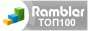 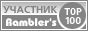 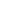 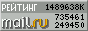 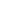 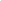 